              Year 8 school immunisations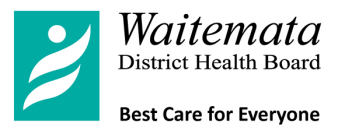 Year 7 and year 8 students are offered free vaccinations at school as part of the NZ immunisation schedule.  These free immunisations are delivered by Public Health Nurses.  Year 8:  a vaccine called Gardasil 9 is offered to protect against Human Papillomavirus (HPV) infection. Gardasil 9 is effective at preventing infection from the nine HPV types that are most likely to cause cancer and genital warts.  Your child will attend an information session explaining how the vaccine will help protect him or her.  The session will be led by Waitemata DHB Public Health Nurses. Your child will bring home a consent form for you to read, complete and return to school.   If you do not receive a consent form, you can request one from the school office or print the consent attached with this email.Further information about the vaccine is available from www.immune.org.nzPlease contact the Public Health Nurse for your school on 021 241 8312  if you have any queries.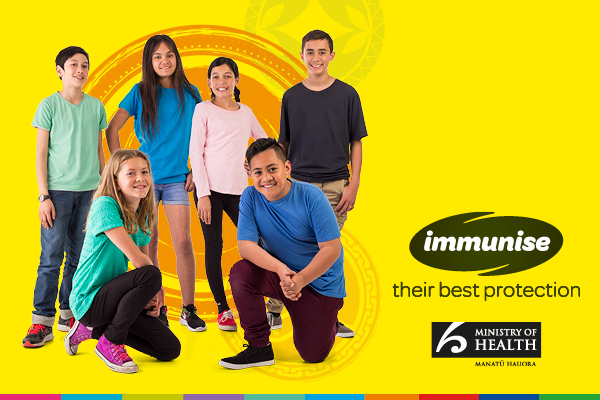 